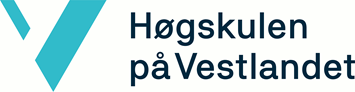 Moment til drøfting i rapporten:Kva form for evaluering som vart gjennomført (klassens time, møte i referansegruppa, anonyme evalueringar e.l)Kort oppsummering av innspel/ tilbakemeldingane frå studentane (Legg gjerne med evt. rapportar frå anonyme evalueringar, referat frå møte med studentar osv.)Korleis studentane har fått/skal få informasjon om oppfølginga av innspela/ tilbakemeldingane Dersom det var ekstern sensur på emnet, skriv ei oppsummering av tilbakemeldingar frå sensor	Oppsummering av vurderingar frå dei fagtilsette som har vore involvert i emnet (t.d organisering, undervising og læringsformer, arbeidskrav, vurderingsordning, arbeidstrykk, pensum, oppnådd læringsutbytte, fysiske/praktiske tilhøve m.m.)Innspel til forbetringar til neste gjennomføring av emnet.Emneansvarleg sine forslag til oppfølging og nødvendige tiltak Andre moment/ kommentararDøme: Mal emnerapport For kvart einskild emne har emneansvarleg og studieprogramansvarleg tilgang til data om aktivitet og resultat. Kombinert med dialog med studentar, praksisfelt, dei involverte faglærarane  og eventuelle eksterne sensorar i løpet av emnegjennomføringa, dannar dette grunnlag for den avsluttande evalueringa av emnet. Emneansvarleg har ansvar for å skrive rapporten og sende denne til studieprogramansvarleg.Emne/kullNamn på emneansvarlegSemester, årFakta (tal studentar, karaktersnitt, strykprosent, anna relevant informasjon)